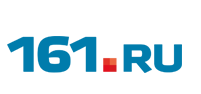 Тема дняНебо над Ростовом отдадут вертолетному такси 26 мая 2014 К 2015 году в Ростове появится вертолетный центр и сеть вертолетных площадок. Как минимум воздушный транспорт соединит Южную столицу с Батайском, Аксаем и Азовом. Где будет располагаться сеть вертолетных остановок в самом городе – пока неизвестно, как и стоимость перевозок. Однако, согласно расценкам существующим на данный момент, десять минут полета воздушного такси обойдутся пассажирам в 15 000 рублей. Правда, за это время можно преодолеть около 50 км.Компания «Аэросоюз» построит в Ростовской области региональный вертолетный центр и сеть вертолетных площадок. Соответствующее соглашение  губернатор Ростовской области Василий Голубев и президент «Аэросоюза» Александр Климчук подписали на Петербургском международном экономическом форуме. Ориентировочный объём инвестиций на старте составит 100 млн рублей с перспективой масштабирования.Однако подбор земельных участков под строительство первой очереди ведется уже с марта этого года в сопровождении Агентства инвестиционного развития Ростовской области. В первую очередь входит строительство самого центра и несколько вертолетных площадок в окрестностях Ростова.«Помимо вертолетного центра, который станет первым для «Аэросоюза» на юге России, планируется создать сеть вертолетных площадок, для начала – в четырех-пяти донских муниципалитетах. Мы также предложили компании рассмотреть несколько локаций в границах Ростовской агломерации, в том числе – на левом берегу Дона, неподалеку от будущего футбольного стадиона, строящегося к ЧМ-2018, в Батайске, Азовском, Аксайском районах», – рассказал генеральный директор Агентства инвестиционного развития Ростовской области Игорь Бураков.Несмотря на то, что пик востребованности проекта придется на 2018 год, во время проведения Чемпионата мира по футболу, инвестор планирует форсировать работу и запустить маршрутную вертолетную сеть уже в 2015 году. Столь быстрые темпы строительства можно объяснить и тем, что развитие вертолетного сообщения – это составная часть стратегических планов Правительства РФ и Министерства транспорта РФ. Современная вертолетная инфраструктура сегодня создается на всей территории России: в 10 ключевых регионах страны уже построены либо активно строятся вертолетные центры, а общий объем инвестиций «Аэросоюза» в эти объекты составит не менее 40 млн евро.Стоимость 10 минут полета на вертолете в Ростове стоит 15 тыс рублей. Один летный час – 96 тыс рублей. Вертолет вмещает до пяти человек.К примеру, Подмосковье сегодня осуществляет 70-80% от всех бизнес-перевозок в России, делая особую ставку на вертолеты. Ежедневно взлёт-посадку там осуществляют более 50 бортов, и спрос постоянно растет. К тому же происходят изменения в законодательстве, позволяющие совершать полеты над городом. Например, с начала апреля 2014 года над МКАД можно летать в обе стороны, и по часовой стрелке, и против неё.Что касается Ростовской области, то услуги  вертолетного такси у нас востребованы в десятки раз меньше. Причина – в нехватке вертолетных площадок. По словам членов клуба «Доступное небо», помимо военного и пассажирского аэродрома, сесть вертолет в Ростове сегодня может только на территории Ботанического сада и Ипподрома. Однако и эти маршруты над городом сегодня под запретом для частного транспорта. Чаще всего бизнес-полеты осуществляются между городами Ростовской области. А экскурсионные прогулки проходят над руслом реки Дон в сторону станицы Старочеркасской. Строительство вертолетного центра и площадок в разы повысит спрос на данный вид перевозки, считают в клубе, а также сделает привлекательнее стоимость, хотя бы за счет снижения аэропортовых сборов.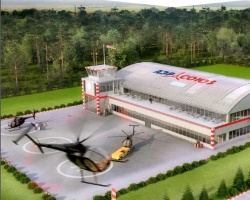 